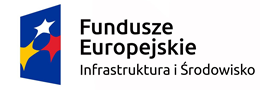 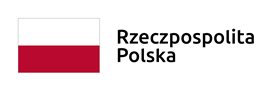 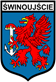 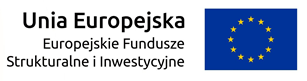 Świnoujście, dnia 14.02.2022 r.Nr postępowania BZP.271.1.2.2022Wykonawcy biorący udział w postępowaniuStrona internetowa Zamawiającego, na której umieszczono ogłoszenie i dokumenty zamówieniaDotyczy: postępowania nr BZP.271.1.2.2022 pn. Budowa i przebudowa dróg w ramach zadania inwestycyjnego pn. „Sprawny i przyjazny środowisku dostęp do infrastruktury portu w Świnoujściu – etap I”Zamawiający na mocy ciążących na nim obowiązków i przysługujących mu uprawnień wskazanych w przepisach art. 135 ust. 1 i 2 oraz art. 137 ust. 1, 2 i 5  ustawy z dnia 11 września 2019 r. Prawo zamówień publicznych (Dz.U. z 2021 roku, poz. 1129 ze zm.),  odpowiada na pytania wykonawców i zmienia treść zapisów SWZ jak poniżej, a także udostępnia zmiany na stronie internetowej.Odpowiedz na pytanie wykonawcówPytanie 1Wykonawca zwraca się z prośbą o wykreślenie obowiązku posiadania wykształcenia: "..średniego lub wyższego w specjalności biologia, ochrona środowiska, architektura krajobrazu, ogrodnictwo bądź leśnictwo .." przez osobę skierowaną do pełnienia funkcji kierownika ds. zieleni. Wieloletnie doświadczenie przy wykonywaniu prac drogowych pokazuje, że prawo nie nakazuje posiadania specjalistycznego wykształcenia do pełnienia funkcji kierownika ds zieleni i kierowania pracami typu wycinka, nasadzenia.Odpowiedź:Zamawiający zmienia przedmiotowy warunek w stosunku do wszystkich części zamówienia i nadaje mu brzmienie:Wykonawca musi wskazać osoby, które będą uczestniczyć w wykonywaniu zamówienia, legitymujące się kwalifikacjami zawodowymi i doświadczeniem odpowiednim do funkcji, jaka zostanie im powierzona, tj. Personel  proponowany do pełnienia funkcji (..):„F.  Kierownika Robót do spraw zieleni ( wymagana liczba osób: 1) –  osoba posiadająca doświadczenie w kierowaniu pracami przy realizacji co najmniej jednego zadania polegającego  na wycince drzew przy budowie lub przebudowie drogi oraz co najmniej jednego zadania polegającego na zagospodarowaniu zieleni w pasach dróg publicznych.”Pytanie 2Wykonawca od lat współpracuje z różnymi firmami ds. zieleni. Polskie prawo nie narzuca obowiązku wykształcenia przy tego typu pracach (wycinka, nasadzenia) .

W związku z powyższym Wykonawca składa zapytanie na jakiej podstawie prawnej kierownik robót do spraw zieleni musi posiadać wymagania wskazane przez Zamawiającego ?
tj.:
„wykształcenie średnie lub wyższe w specjalności biologia, ochrona środowiska, architektura krajobrazu, ogrodnictwo bądź leśnictwo ”.
Ponadto Wykonawca uważa iż powyższy zapis ogranicza konkurencje co narusza ustawę prawa zamówień publicznych.Odpowiedź: Jak w pytaniu 1.ZmianaZmienia się termin składania i otwarcia ofert - zamiast: 17 lutego 2022 r., powinno być: 24 lutego 2022 r. (godziny bez zmian).Zmienia się termin związania ofertą - zamiast: 17 maja 2022 r., powinno być: 24 maja 2022 r. (godziny bez zmian).III. Ponadto Zamawiający prostuje ogłoszenie o zamówieniu, dostosowując jego zapisy do postanowień SWZ, w następującym zakresie:dla części III:W ogłoszeniu było:„Minimalny poziom zdolności dla Części 3:Wykonawca posiada w ciągu ostatnich 3 lat obrotowych, a jeżeli okres prowadzenia działalności jest krótszy, za ten okres, minimalny roczny przychód netto ze sprzedaży w kwocie 5 500 000,00 PLN (słownie: pięć milionów pięćset tysięcy złotych)”;W ogłoszeniu, zgodnie z SWZ, powinno być:„Minimalny poziom zdolności dla Części 3:Wykonawca posiada w ciągu ostatnich 3 lat obrotowych, a jeżeli okres prowadzenia działalności jest krótszy, za ten okres, minimalny roczny przychód netto ze sprzedaży w 2 600 000,00 PLN (słownie: dwa miliony sześćset tysięcy złotych)”;dla wszystkich części:W ogłoszeniu było:„Z uwagi na ograniczoną ilość znaków w pozostałych sekcjach, Zamawiający określa w niniejszej części wymagania w zakresie podmiotowych środków dowodowych.Zamawiający wezwie wykonawcę, którego oferta została najwyżej oceniona, do złożenia, w wyznaczonym, nie krótszym niż 10 dni terminie, aktualnych na dzień złożenia podmiotowych środków dowodowych:1) informacji z Krajowego Rejestru Karnego w zakresie określonym w art. 108 ust. 1 pkt 1 i 2 ustawy Pzp, sporządzonej nie wcześniej niż 6 miesięcy przed jej złożeniem;2) informacji z Krajowego Rejestru Karnego w zakresie określonym w art. 108 ust. 1 pkt 4 ustawy Pzp, dotyczącej orzeczenia zakazu ubiegania się o zamówienie publiczne tytułem środka karnego, sporządzonej niewcześniej niż 6 miesięcy przed jej złożeniem;3) odpisu lub informacji z Krajowego Rejestru Sądowego lub z Centralnej Ewidencji i Informacji o Działalności Gospodarczej, w zakresie art. 109 ust. 1 pkt 4 ustawy Pzp, sporządzonej nie wcześniej niż 3 miesiące przed jejzłożeniem, jeżeli odrębne przepisy wymagają wpisu do rejestru lub ewidencji;4) oświadczenia wykonawcy o aktualności informacji zawartych w oświadczeniu, o którym mowa w art. 125 ust. 1 ustawy Pzp, w zakresie podstaw wykluczenia z postępowania wskazanych przez Zamawiającego, o którychmowa w:a) art. 108 ust. 1 pkt 3 ustawy Pzp,b) art. 108 ust. 1 pkt 4 ustawy Pzp, dotyczących orzeczenia zakazu ubiegania się o zamówienie publicznetytułem środka zapobiegawczego,c) art. 108 ust. 1 pkt 5 ustawy Pzp, dotyczących zawarcia z innymi wykonawcami porozumienia mającego nacelu zakłócenie konkurencji,d) art. 108 ust. 1 pkt 6 ustawy Pzp,e) art. 109 ust. 1 pkt 7,8 i 10 ustawy Pzp;5) oświadczenia wykonawcy, w zakresie art. 108 ust. 1 pkt 5 ustawy, o braku przynależności do tej samej grupy kapitałowej w rozumieniu ustawy z dnia 16 lutego 2007 r. o ochronie konkurencji i konsumentów (Dz. U. z 2020 r. poz. 1076 i 1086), z innym wykonawcą, który złożył odrębną ofertę, ofertę częściową lub wniosek o dopuszczenie do udziału w postępowaniu, albo oświadczenia o przynależności do tej samej grupy kapitałowej wraz z dokumentami lub informacjami potwierdzającymi przygotowanie oferty, oferty częściowej lub wniosku o dopuszczenie do udziału w postępowaniu niezależnie od innego wykonawcy należącego do tej samej grupy kapitałowej (wzór – załącznik nr 3 do SWZ),6) oświadczenie Wykonawcy o rocznym przychodzie wykonawcy lub o przychodzie wykonawcy w obszarze objętym zamówieniem, za okres nie dłuższy niż ostatnie 3 lata obrotowe, a jeżeli okres prowadzenia działalności jest krótszy - za ten okres ;7) wykazu robót budowlanych wykonanych nie wcześniej niż w okresie ostatnich 5 lat, a jeżeli okres prowadzenia działalności jest krótszy - w tym okresie, wraz z podaniem ich rodzaju, wartości, daty i miejsca wykonania oraz podmiotów, na rzecz których roboty te zostały wykonane, oraz załączeniem dowodów określających, czy te roboty budowlane zostały wykonane należycie, przy czym dowodami, o których mowa, są referencje bądź inne dokumenty sporządzone przez podmiot, na rzecz którego roboty budowlane zostały wykonane, a jeżeli wykonawca z przyczyn niezależnych od niego nie jest w stanie uzyskać tych dokumentów - inne odpowiednie dokumenty;8) wykazu osób, skierowanych przez wykonawcę do realizacji zamówienia publicznego, w szczególności odpowiedzialnych za świadczenie usług, kontrolę jakości lub kierowanie robotami budowlanymi, wraz z informacjami na temat ich kwalifikacji zawodowych, uprawnień doświadczenia i wykształcenia niezbędnych do wykonania zamówienia publicznego, a także zakresu wykonywanych przez nie czynności oraz informacją opodstawie do dysponowania tymi osobami.”Powinno być:„Z uwagi na ograniczoną ilość znaków w pozostałych sekcjach, Zamawiający określa w niniejszej części wymagania w zakresie podmiotowych środków dowodowych.Zamawiający wezwie wykonawcę, którego oferta została najwyżej oceniona, do złożenia, w wyznaczonym, nie krótszym niż 10 dni terminie, aktualnych na dzień złożenia podmiotowych środków dowodowych:1) informacji z Krajowego Rejestru Karnego w zakresie określonym w art. 108 ust. 1 pkt 1 i 2 ustawy Pzp, sporządzonej nie wcześniej niż 6 miesięcy przed jej złożeniem;2) informacji z Krajowego Rejestru Karnego w zakresie określonym w art. 108 ust. 1 pkt 4 ustawy Pzp, dotyczącej orzeczenia zakazu ubiegania się o zamówienie publiczne tytułem środka karnego, sporządzonej niewcześniej niż 6 miesięcy przed jej złożeniem;3) odpisu lub informacji z Krajowego Rejestru Sądowego lub z Centralnej Ewidencji i Informacji o Działalności Gospodarczej, w zakresie art. 109 ust. 1 pkt 4 ustawy Pzp, sporządzonej nie wcześniej niż 3 miesiące przed jejzłożeniem, jeżeli odrębne przepisy wymagają wpisu do rejestru lub ewidencji;4) oświadczenia wykonawcy o aktualności informacji zawartych w oświadczeniu, o którym mowa w art. 125 ust. 1 ustawy Pzp, w zakresie podstaw wykluczenia z postępowania wskazanych przez Zamawiającego, o którychmowa w:a) art. 108 ust. 1 pkt 3 ustawy Pzp,b) art. 108 ust. 1 pkt 4 ustawy Pzp, dotyczących orzeczenia zakazu ubiegania się o zamówienie publicznetytułem środka zapobiegawczego,c) art. 108 ust. 1 pkt 5 ustawy Pzp, dotyczących zawarcia z innymi wykonawcami porozumienia mającego nacelu zakłócenie konkurencji,d) art. 108 ust. 1 pkt 6 ustawy Pzp,e) art. 109 ust. 1 pkt 7,8 i 10 ustawy Pzp;5) oświadczenia wykonawcy, w zakresie art. 108 ust. 1 pkt 5 ustawy, o braku przynależności do tej samej grupy kapitałowej w rozumieniu ustawy z dnia 16 lutego 2007 r. o ochronie konkurencji i konsumentów (Dz. U. z 2020 r. poz. 1076 i 1086), z innym wykonawcą, który złożył odrębną ofertę, ofertę częściową lub wniosek o dopuszczenie do udziału w postępowaniu, albo oświadczenia o przynależności do tej samej grupy kapitałowej wraz z dokumentami lub informacjami potwierdzającymi przygotowanie oferty, oferty częściowej lub wniosku o dopuszczenie do udziału w postępowaniu niezależnie od innego wykonawcy należącego do tej samej grupy kapitałowej (wzór – załącznik nr 3 do SWZ),6) oświadczenie Wykonawcy o rocznym przychodzie wykonawcy lub o przychodzie wykonawcy w obszarze objętym zamówieniem, za okres nie dłuższy niż ostatnie 3 lata obrotowe, a jeżeli okres prowadzenia działalności jest krótszy - za ten okres ;7) wykazu robót budowlanych wykonanych nie wcześniej niż w okresie ostatnich 5 lat, a jeżeli okres prowadzenia działalności jest krótszy - w tym okresie, wraz z podaniem ich rodzaju, wartości, daty i miejsca wykonania oraz podmiotów, na rzecz których roboty te zostały wykonane, oraz załączeniem dowodów określających, czy te roboty budowlane zostały wykonane należycie, przy czym dowodami, o których mowa, są referencje bądź inne dokumenty sporządzone przez podmiot, na rzecz którego roboty budowlane zostały wykonane, a jeżeli wykonawca z przyczyn niezależnych od niego nie jest w stanie uzyskać tych dokumentów - inne odpowiednie dokumenty;8) wykazu osób, skierowanych przez wykonawcę do realizacji zamówienia publicznego, w szczególności odpowiedzialnych za świadczenie usług, kontrolę jakości lub kierowanie robotami budowlanymi, wraz z informacjami na temat ich kwalifikacji zawodowych, uprawnień doświadczenia i wykształcenia niezbędnych do wykonania zamówienia publicznego, a także zakresu wykonywanych przez nie czynności oraz informacją opodstawie do dysponowania tymi osobami,9) informacji z Centralnego Rejestru Beneficjentów Rzeczywistych, w zakresie art. 108 ust. 2 ustawy, jeżeli odrębne przepisy wymagają wpisu do tego rejestru, sporządzonej nie wcześniej niż 3 miesiące przed jej złożeniem”.Pozostałe zapisy dokumentów zamówienia nr BZP.271.1.2.2022 pozostają bez zmian.Przedmiotowe wyjaśnienia i zmiany należy uwzględnić przy sporządzaniu oferty i załączników.